Corps Member Name: _______________________________ 							Date: 		  (complete in weeks 1-2)	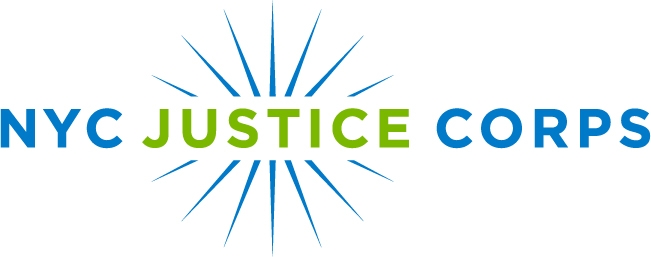 Cohort:  __________________			Initial Job Readiness Evaluation FormAreas of strength that Corps member can build on: 																															Areas that need improvement: ________________________________________________________________________________________________________________________________________________________________________________________________________________						Corps Member Signature: ______________________________________________________________________			Date: ________________Staff Name and Signature:					Date: 			Job Readiness Criteria12345Professionalism Arrives on time to begin service, from breaks and lunchNotifies staff when absent or late for serviceWears appropriate attire Uses appropriate language Does not attend to personal business on the job (except emergencies) Comment on the above:__________________________________________________Active Participation Responds well and accepts constructive feedback Seeks clarity when unsure of next steps or directions Listens and follows directions first time given Completes ALL assignments/tasks Completes tasks in a productive/timely manner Comment on the above:__________________________________________________Critical Thinking Works well with others as a team Takes initiative to begin or complete a task Fosters and maintains positive attitude/relationships Adapts well to obstacles or challenges Employs proactive measures in avoiding conflict and problem-solving opportunities Comment on the above:__________________________________________________ Key:	1= Unacceptable	2= Needs Improvement	3= Acceptable	4= Very Good	5= Excellent  Key:	1= Unacceptable	2= Needs Improvement	3= Acceptable	4= Very Good	5= Excellent  Key:	1= Unacceptable	2= Needs Improvement	3= Acceptable	4= Very Good	5= Excellent  Key:	1= Unacceptable	2= Needs Improvement	3= Acceptable	4= Very Good	5= Excellent  Key:	1= Unacceptable	2= Needs Improvement	3= Acceptable	4= Very Good	5= Excellent  Key:	1= Unacceptable	2= Needs Improvement	3= Acceptable	4= Very Good	5= Excellent 